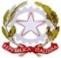 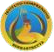  Prot. n.  2316 – VI.3	   Serrastretta, 29.06.2021Personale ATA-	Sito web-	Atti-p.c.DSGAIstanza - domanda Bonus Premiale PERSONALE ATAIl/La sottoscritto/a ____________________________, in servizio in qualità di _______________________________ (ATA), consapevole delle disposizioni di cui all’art. 46 del DPR 28/12/2000 n. 445 e delle pene stabilite per le false attestazioni e mendaci dichiarazioni, previste dal Codice Penale e dalle Leggi speciali in materia,  DICHIARAdi non aver superato il 30% delle assenze durante il corrente anno scolasticodi non essere incorso nel presente anno scolastico in sanzioni disciplinari che la richiesta di bonus non si riferisce ad attività o progetti già interamente retribuiti con salario accessorio a carico del FIS, previsto nella contrattazione integrativa, o tramite bilancio della Scuola.La QUOTA del bonus di premialità spettante al personale ATA è stabilita in sede di contrattazione con prot. n. 3756/II.10, secondo il criterio della proporzionalità della dimensione dei rispettivi organici del personale DOCENTE e del personale ATA:70% destinato alla VALORIZZAZIONE del MERITO per il personale DOCENTE 30% destinato alla VALORIZZAZIONE del MERITO per il personale ATA suddiviso in 40% a favore del personale collaboratore scolastico e 60% a favore del personale amministrativo NON accede al BONUS per la VALORIZZAZIONE del MERITO per il personale ATA il soggetto richiedente che registra assenze superiori al 25% del proprio monte ore lavorativo ed è sottoposto a provvedimenti disciplinari per mancanza di rispetto di codici di comportamento L'assegnazione del BONUS spetta al Dirigente Scolastico, che deve attenersi ai criteri sopra indicati applicati secondo le modalità stabilite.Il personale ATA deve produrre domanda di autovalutazione. Si precisa che la domanda: - va effettuata esclusivamente compilando il MODULO specifico di ISTITUTO e di seguito allegato, non può essere delegata ad altri o essere effettuata a nome di altri; - benché non obbligatoria e vincolante è importante in quanto costituisce una valida prassi di collaborazione per un rapido e corretto svolgimento della procedura.ISTITUTO COMPRENSIVOSCUOLA DELL’INFANZIA, PRIMARIA E SECONDARIA PRIMO GRADOVia Italia - Tel. 096881006 - E-mail: czic813004@istruzione.it – Sito web: www.icserrastretta.edu.itCodice Meccanografico: CZIC813004 – CODICE FISCALE: 8200646079288040 SERRASTRETTA (CZ)COGNOME E NOMECOGNOME E NOMERUOLO (Personale amministrativo/Collaboratore)RUOLO (Personale amministrativo/Collaboratore)A.S.2020/2021A.S.2020/2021GIORNI DI ASSENZAGIORNI DI ASSENZAINDICATORI DI ATTIVITA’ DA VALORIZZAREDESCRIZIONE ATTIVITA’ E/MANSIONE SVOLTADESCRIZIONE ATTIVITA’ E/MANSIONE SVOLTAPUNTIRISERVATO AL DIRIGENTECONTRIBUTO DOCUMENTATO ALLA CREAZIONE DI UN CLIMA ORGANIZZATIVO E RELAZIONALE CHE FAVORISCA LA GESTIONE DELLA CONFLITTUALITÀ E L’APPRENDIMENTO COOPERATIVO5FLESSIBILITÀ OPERATIVA E ORARIA 5DISPONIBILITÀ AD EFFETTUARE ORE ECCEDENTI5DISPONIBILITÀ A SOSTITUIRE I COLLEGHI ASSENTI5DISPONIBILITÀ A SOSTITUIRE IL DSGA (SOLO PER IL PROFILO AA)5DISPONIBILITÀ PER I PROGETTI EXTRACURRICULARI E PER I PON3CONTRIBUTO FORNITO PER FAR FRONTE ALL’IMPATTO SCOLASTICO DELL’EMERGENZA SANITARIA DOVUTA AL COVID5CONTRIBUTO DOCUMENTATO AL FUNZIONAMENTO COMPLESSO DELLA SCUOLA: - INCLUSIONE - SICUREZZA E SALUTE5SUPPORTO ALLA DIDATTICA DIGITALE (ES. DISPONIBILITÀ PER LA CONSEGNA E IL RITIRO DEI DEVICE)2SUPPORTO AI DOCENTI IN SPECIFICHE ATTIVITA’ DIDATTICHE2 SUPPORTO ORGANIZZATIVO AL DIRIGENTE3ASSUNZIONE DI COMPITI E DI RESPONSABILITA’/PARTECIPAZIONE A COMMISSIONI5SITUAZIONI EMERGENZIALI CHE RICHIEDANO IMPEGNI STRAORDINARI NON RETRIBUIBILI INTERAMENTE CON IL FIS (ES.  Cantieri negli edifici scolastici, traslochi, ecc.) 5PARTECIPAZIONE A CORSI DI FORMAZIONE E/O AD ATTIVITÀ DI AUTOFORMAZIONE SEGUITI NELL’ANNO SCOLASTICO (descriverli, indicando l’Ente erogatore e il numero di ore)3MIGLIORAMENTI APPORTATI E BUONE PRASSI 2TOTALE PUNTI60